3 класс ФГТТема урока: Тональность фа# - минорЭто минорная гамма параллельная Ля-мажору, с тремя диезами при ключе.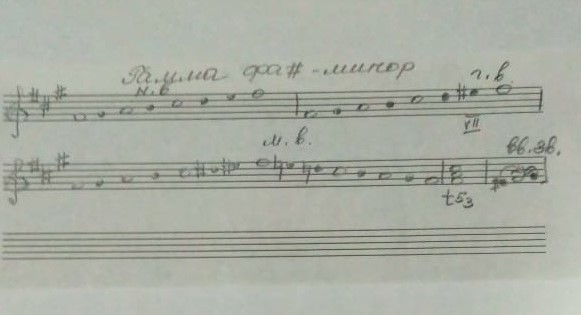 Ребята, гамму нужно переписать в тетрадь.Задание:1. Гамму фа# - минор играть, петь по тетрахордам.2. Петь с дирижированием №: 298, 299.3. В № 299 – расставить ступени, определить вид минора.Письменные задания присылайте на адрес podgornova.gv@mail.ru